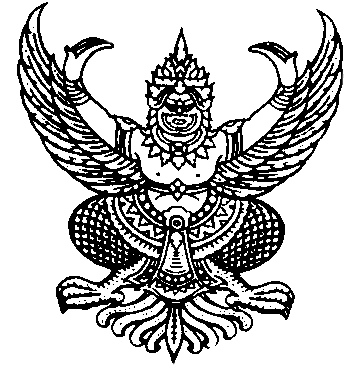 ที่ มท ๐๘๐๔.6/ว		กรมส่งเสริมการปกครองท้องถิ่น		ถนนนครราชสีมา กทม. ๑๐3๐๐	พฤษภาคม ๒๕65เรื่อง	กฎกระทรวง ฉบับที่ 69 (พ.ศ. 2564) ออกตามความในพระราชบัญญัติควบคุมอาคาร พ.ศ. 2522เรียน  ผู้ว่าราชการจังหวัด ทุกจังหวัดอ้างถึง 	หนังสือกรมส่งเสริมการปกครองท้องถิ่น ที่ มท 0804.6/ว 1305 ลงวันที่ 22 มิถุนายน 2564	ตามที่ กรมส่งเสริมการปกครองท้องถิ่นขอความร่วมมือจังหวัดแจ้งการประกาศบังคับใช้
กฎกระทรวง ฉบับที่ 69 (พ.ศ. 2564) ออกตามความในพระราชบัญญัติควบคุมอาคาร พ.ศ. 2522
ตั้งแต่วันที่ 2 ธันวาคม 2564 เป็นต้นไป ให้องค์กรปกครองส่วนท้องถิ่นทราบและถือปฏิบัติ นั้น	กรมส่งเสริมการปกครองท้องถิ่นขอเรียนว่า กฎกระทรวงฉบับดังกล่าวมีสาระสำคัญ
ในการพิจารณาอนุญาต ดังนี้ 	1.	อาคารสูงหรืออาคารขนาดใหญ่พิเศษต้องจัดให้มีช่องทางเฉพาะสำหรับบุคคลภายนอก
เข้าไปบรรเทาสาธารณภัยที่เกิดขึ้นในอาคารได้ทุกชั้น 	2.	อาคารสูงหรืออาคารขนาดใหญ่พิเศษต้องจัดให้มีพื้นที่สำหรับยานพาหนะในการปฏิบัติการ
ด้านความปลอดภัยเกี่ยวกับอัคคีภัยหรือภัยพิบัติอื่น ๆ คือ รถดับเพลิง อย่างน้อย 1 คัน และรถพยาบาล
หรือรถปฏิบัติการฉุกเฉินตามกฎหมายว่าด้วยการแพทย์ฉุกเฉิน อย่างน้อย 1 คัน 	3.	อาคารสูงหรืออาคารขนาดใหญ่พิเศษที่เป็นอาคารสาธารณะต้องจัดให้มีพื้นที่เพื่อติดตั้ง
เครื่องฟื้นคืนคลื่นหัวใจด้วยไฟฟ้าแบบอัตโนมัติ (Automated External Defibrillator : AED) ตามมาตรฐาน
การปฏิบัติการตามประกาศคณะกรรมการการแพทย์ฉุกเฉิน 	4.	ลิฟต์โดยสารที่ใช้กับอาคารสูงต้องมีขนาดบรรทุกไม่น้อยกว่า 630 กิโลกรัม 	5.	อาคารสูงต้องจัดให้มีลิฟต์ดับเพลิงอย่างน้อย 1 ชุด 	6.	อาคารสูงที่เป็นอาคารสาธารณะหรืออาคารขนาดใหญ่พิเศษที่เป็นอาคารสาธารณะ
ที่มีขนาด 4 ชั้นขึ้นไป ต้องมีลิฟต์สำหรับเคลื่อนย้ายผู้ประสบภัยหรือผู้ป่วยฉุกเฉินอย่างน้อย 1 ตัว 	จึงเรียนมาเพื่อโปรดทราบ และขอความร่วมมือจังหวัดแจ้งองค์กรปกครองส่วนท้องถิ่นถือปฏิบัติ
โดยเคร่งครัด	ขอแสดงความนับถือ                    (นายประยูร รัตนเสนีย์)                                                     อธิบดีกรมส่งเสริมการปกครองท้องถิ่น กองกฎหมายและระเบียบท้องถิ่นกลุ่มงานกฎหมายและระเบียบท้องถิ่น 2โทร./โทรสาร ๐-๒๒๔๑-๙๐๓๖ไปรษณีย์อิเล็กทรอนิกส์ saraban@dla.go.thผู้ประสานงาน  จิราวรรณ สุวรรณปินฑะ โทร 08 7074 4668